Here is the process you need to follow to register with CYP online services:The link you need to go to is as follow:https://myffr.navyaims.com/wbwsc/europecyms.wsc/wbsplash.html?wbp=1Then you will be in the following screen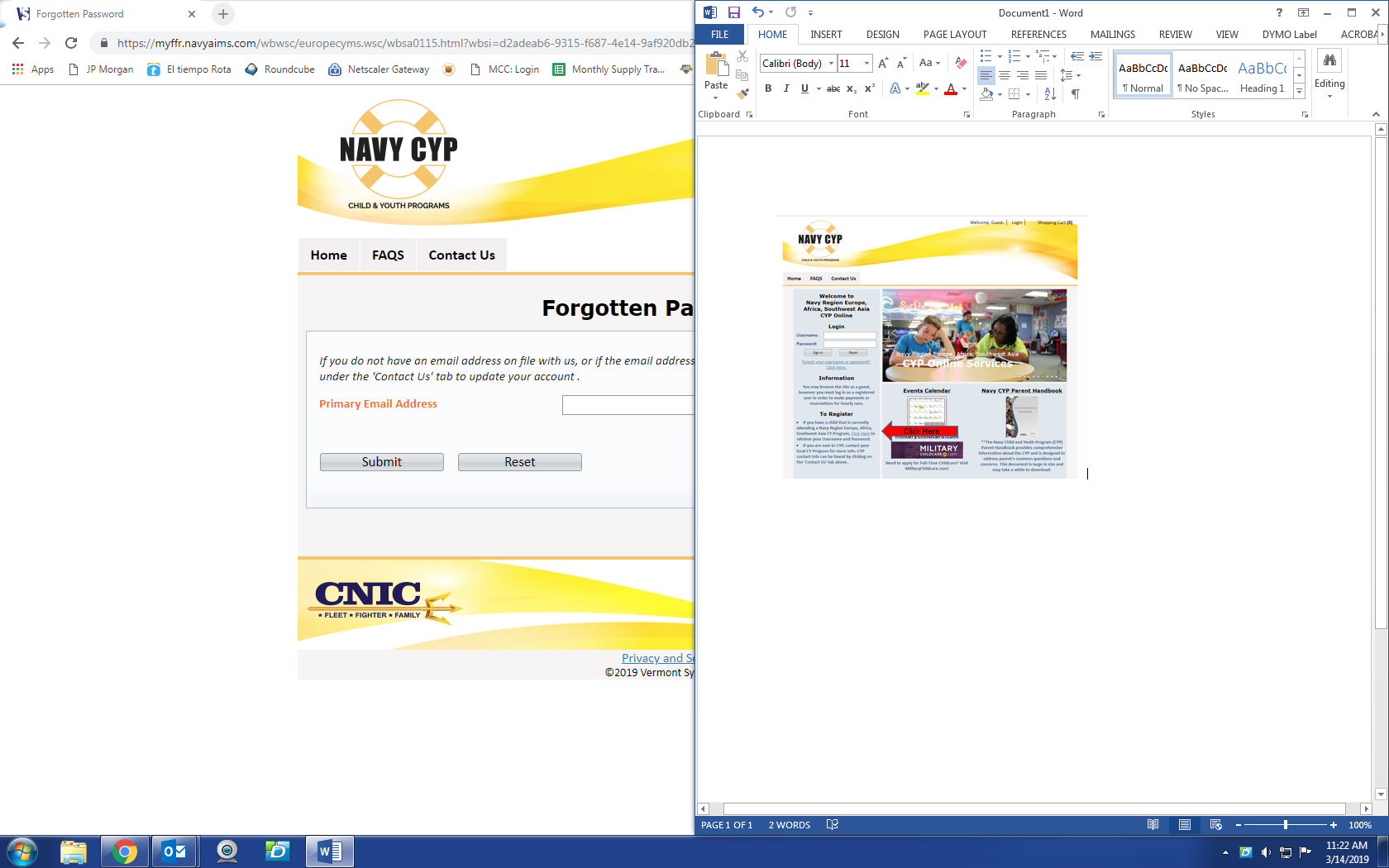 It will take you to the following screen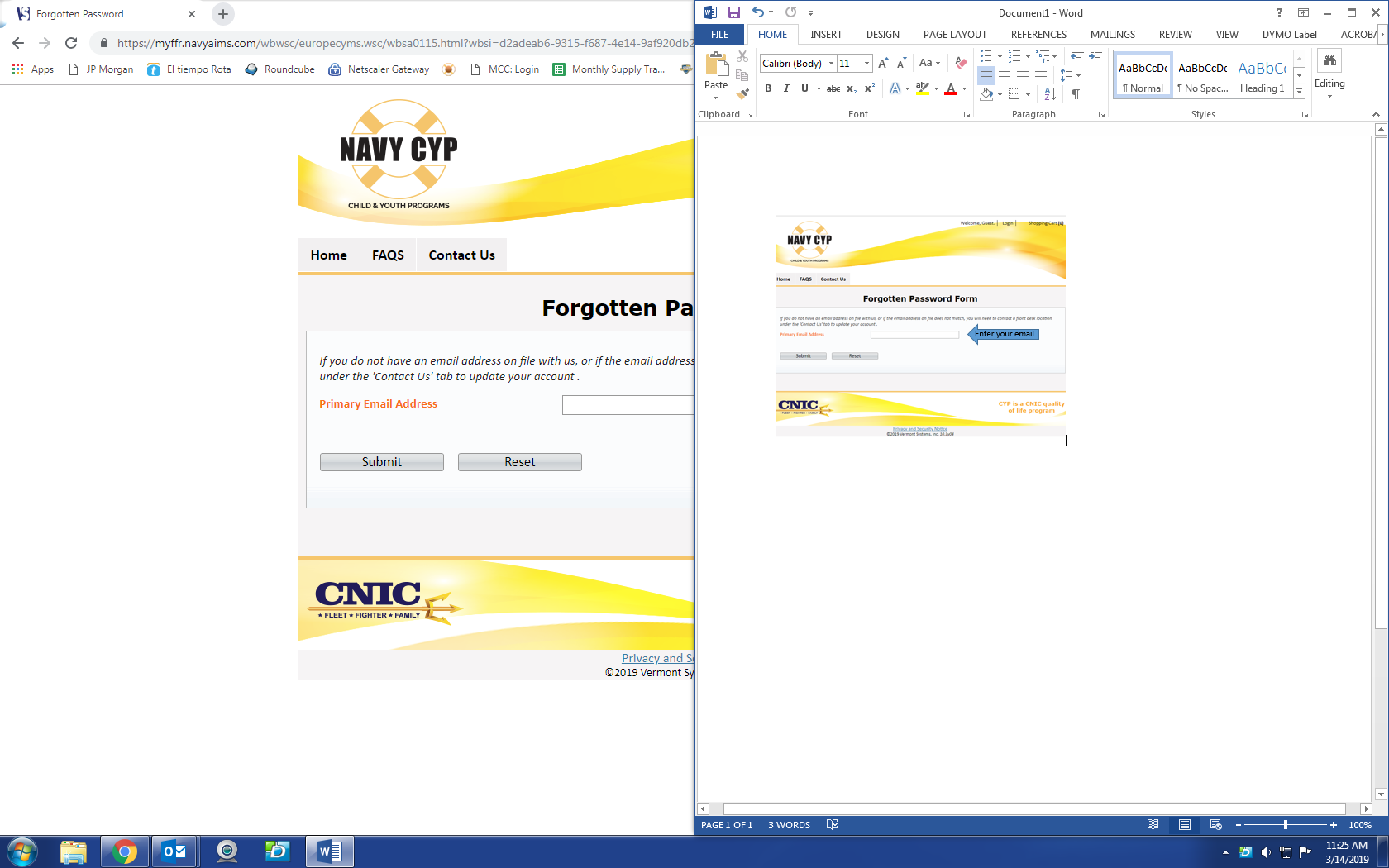 Once you do this, you will get two emails, just follow the instructions on them to complete your registration.